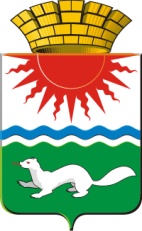 АДМИНИСТРАЦИЯ СОСЬВИНСКОГО ГОРОДСКОГО ОКРУГА ПОСТАНОВЛЕНИЕОт 05.10.2018  № 785п.г.т.   СосьваО внесении изменений в постановление администрации Сосьвинского городского округа от 04.04.2018 № 235 «О создании Координационного совета и утверждении положения о Координационном совете по инвестициям и содействию развития малого и среднего предпринимательства в Сосьвинском городском округе»	 В связи с кадровыми изменениями администрации Сосьвинского городского округа, руководствуясь статьями 27, 30, 45 Устава Сосьвинского городского округа, администрация Сосьвинского городского округаПОСТАНОВЛЯЕТ:1. Внести изменения в приложение № 2 «Состав Координационного совета по инвестициям и развитию малого и среднего предпринимательства в Сосьвинском городском округе» постановления администрации Сосьвинского городского округа от 04.04.2018 № 235 «О создании Координационного совета и утверждении положения о Координационном совете по инвестициям и содействию развития малого и среднего предпринимательства в Сосьвинском городском округе», изложив  в новой редакции (прилагается). 2. Настоящее постановление опубликовать в газете «Серовский рабочий» и разместить на официальном сайте администрации  Сосьвинского городского округа.3.   Контроль исполнения настоящего постановления оставляю за собой. Глава Сосьвинскогогородского округа    			                                                            Г. Н. МакаровУтвержденопостановлением администрацииСосьвинского городского округа                                                                                                                 От 05.10.2018  № 785Приложение № 2                                                                       к постановлению администрации                                                                     Сосьвинского городского округа                                                                            от 04.04.2018 № 235Состав Координационного совета по инвестициям и содействию развития малого и среднего предпринимательства в Сосьвинском городском округеПредседатель Совета Макаров Геннадий Николаевич – глава  Сосьвинского городского округаЗаместитель председателя Совета Семакина Мария Владимировна – заместитель главы администрации Сосьвинского городского округа по экономике, финансам и социальным вопросамСекретарь Совета Заровнятных Лариса Леонидовна – специалист 1 категории отдела социально-экономического развития администрации Сосьвинского городского округаЧлены СоветаКиселёв Артем Владимирович – первый заместитель главы администрации Сосьвинского городского округа;Титова Виктория Викторовна – заведующий отделом социально – экономического развития администрации Сосьвинского городского округа;Светлакова Екатерина Александровна – заведующий отделом архитектуры, градостроительства и землепользования администрации Сосьвинского городского округа; Исупова Татьяна Геннадьевна – руководитель филиала по СО Агентство в         п.г.т. Сосьва (по согласованию);Кудрявцев Павел Геннадьевич – директор ООО «Таежное» (по согласованию); Постников - Стрельцов Станислав Александрович  – директор ООО «Аргус СФК» (по согласованию); Малышкин Александр Витальевич – директор ООО «УРАЛСТРОЙСЕРВИС»        (по согласованию);Романов Григорий Германович – директор ГУ «Сотринское лесничество»              (по согласованию);Рычков Роман Анатольевич – директор ООО «Урал – Лес» (по согласованию);Городилов Евгений Васильевич - индивидуальный предприниматель                       (по согласованию); Гусельников Алексей Иванович – индивидуальный предприниматель                      (по согласованию);Дитковский Дмитрий Анатольевич – индивидуальный предприниматель                             (по согласованию);Ефремова Наталья Васильевна – индивидуальный предприниматель                        (по согласованию); Загайнов Андрей Владимирович - индивидуальный предприниматель                     (по согласованию);Иванова Елена Николаевна – индивидуальный предприниматель                              (по согласованию); Черемных Ольга Евгеньевна – председатель Сосьвинского районного потребительского общества (по согласованию);Якутин Александр Сергеевич – индивидуальный предприниматель                         (по согласованию).